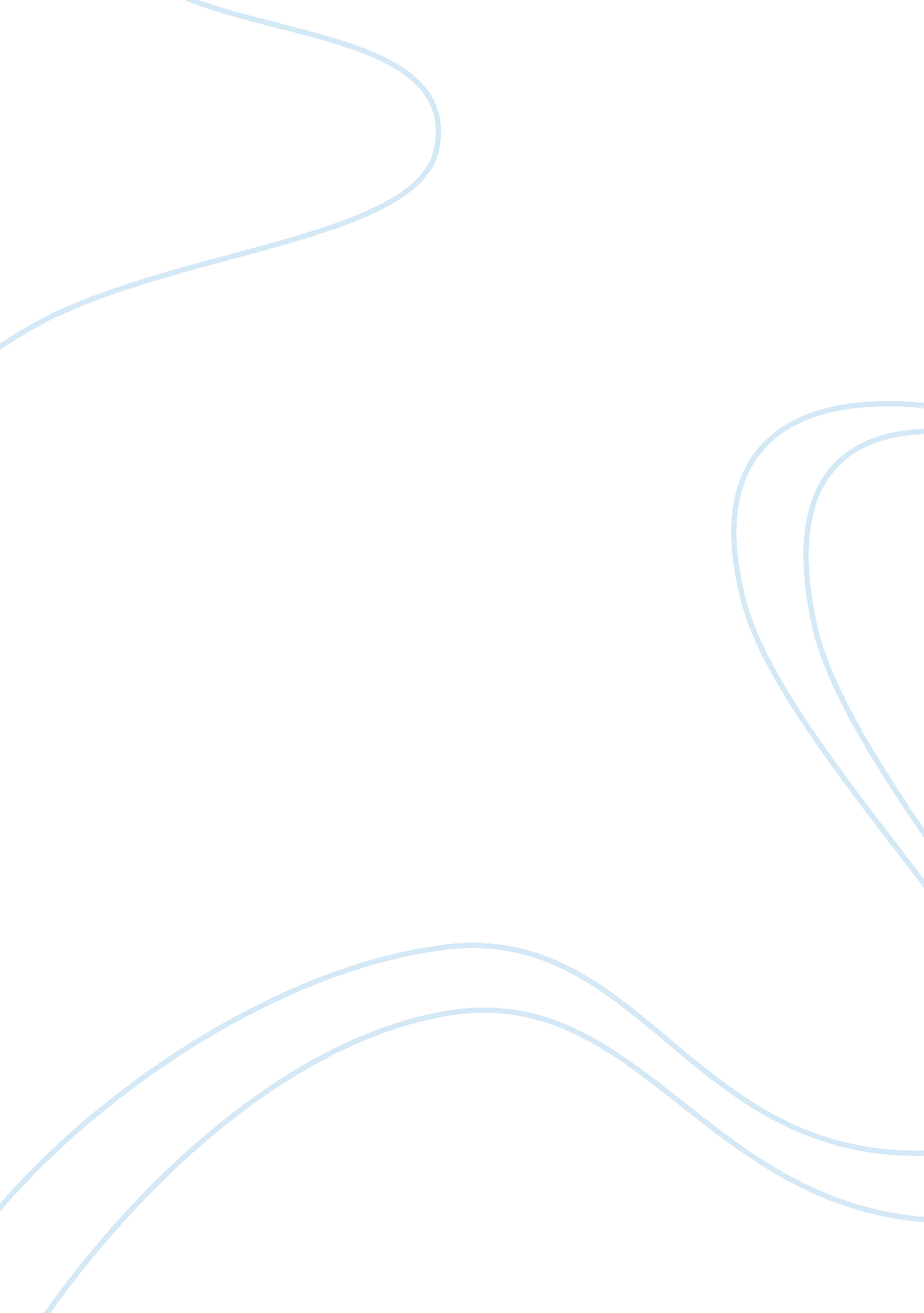 The rocky mountain national park tourism essay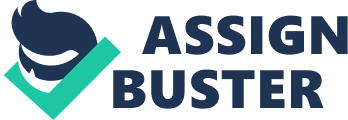 Denver is a capital city of Colorado in US. The place is located in South Platte River Valley. Denver is a good vacation destination. You can plan for a Day trip or a trip for couple of days in Denver. Below given is a short description on three major Vacation spots in Denver. The Denver Art Museum – This museum is located on 13 th avenue between Broadway and Bannock in downtown Denver. It is famous for American Indian art collections. It also contains large number of collection of works from different parts of the world. The museum was founded in 1893 and later it got expanded and the new building got opened in 2006. The museum conducts many temporary exhibitions. The tickets to the museum can be bought online. It has got a collection of ancient metals, Prehistoric potteries, renaissance paintings etc. This is the best place for the people who like historic items. 16 th street mall – This is Denver s hub of shopping, entertainments and a good place for food as well. As Vehicles are not allowed inside this street most of the people come here and enjoy by walking throughout the streets. This is an environment friendly place as well . You can find almost all the brands like GAP, Virgin Records etc and food outlets in the streets. This is a very good place to spend time with your friends and family. Red Rocks Park and Amphitheater – The 868-acre Red Rocks Park and amphitheater was once listed among the Seven Wonders of the World. This is a place where you can see Colorado¿½s beautiful plants and wildlife. The natural beauty of Colorado can be seen from this amazing park with a 360 degree view . The amphitheater is an open air theater where many events like concerts, graduations etc are conducted. You can find good number of hotels in this place. Modes of Transportation in Denver Denver has got different modes of transportation. To travel in and around Denver you will get different kinds of transportation. Denver is a city where you can easily go around either by walk, car or by light rail. Through online you can avail the Road maps of Denver which will also help your travel easier. These maps provide point to point information with full description. Denver International Airport- This is the one of the busiest airline service in US. Here you can get varieties for dining and shopping. You can access your internet with the help of WiFi which is available free at the airport. Almost all the major airlines is having service to and fro this airport. It hardly takes 25 minutes for a car to drop you at the city from this airport. Bicycle ride ¿½ With the help of bikes also you can travel within Denver with more ease. You can see many bike sharing stations in Denver from where you can pick your bike , travel with it and once you are done drop it back in the same station. Almost 50 Bike stations are located in the Prime Tourist areas of Denver Ground Transportations ¿½There are numerous ground transportation options available. This includes trains, car rentals, buses etc. All the information like contact number and address you can get through online. Travel Agencies ¿½ There are some good travel agencies in Denver who has a got a very good knowledge of Denver city. You can consult them and they will plan and arrange your trip in a better way. They will take you to the best and hot spots centers of Denver. Accessibility services ¿½ There are many services for Disabled people as well. To make their visit pleasant and comfortable many services will start from airport. They will be given reserved Parking spaces, special wash rooms, wheel chairs and so on With the help of all the above mentioned information you can have a safe and happy travel in Denver city. Vacation in the beach Everybody enjoys outdoor vacations especially if it is a beach vacation! The younger ones can turn over in the beach sand and splatter in the waves. The elderly ones can swim, get a tan, or just relax. The warm breezes and natural beauty are inspiring and healthful. But however you plan the trip, sometimes it may cause discomfort. Here are things you can do to make your beach vacations more comfortable, better, and more meaningful. In many parts of the world, people plan for their beach holidays in their own car. While planning a travel, it is always a good enough idea to give your car for a thoroughly cleanup out first. This will leave you additional room for your baggage. Carry your gloves package, as well, on a few first aid and comfort particulars, such as sun blocker, painkillers for headaches, some ointments for pain, a few cough syrups and a few band aids. Check the tires of your call. If the tires are flat change it or go to the service centre and get the air filled properly on all the tires. Check the oil level in your vehicle and replace it if it is necessary. And whatever you do, make a point to have a road map and a keep it in a place which is easy to get. Journey with children are always a challenge. They might be in particular thrilled and impatient of when they come to know that they are going on beach trip. Make a point to stock chilled water bottles and healthy bites to crunch. With beach vacations especially, there is always a demand to keep your skin safe from sun. Be especially aware about being in the sun for la long span of time. Apply a sun blocker with a high-level SPF range and substitute them later whenever you get wet or dry off with your towel. Put on shades to protect your eyes and few kind of foot protective covering to prevent your feet from being burned off on the hot sand. With a short planning your beach vacations could be pleasurable and problem-free. While you get into your house you will be at ease, freshened, and willing for work. Suggestions For A Safe Holiday Trip In simple words we can say Vacation is the period where we will spend and enjoy a very good and memorable moment with our family and friends. On those days we will keep our daily job schedules away from our mind. But before going for a vacation we need to plan it properly. Here we will discuss about some points to have a safe Vacation trip. There are certain set of things which should be carried with you while going for a vacation. Some of them are Basic First Aid Kit, Car tools, Bottle of water for the car as well for drinking purpose, some food items, and contact details of the destination place and so on. Keep the road map handy with you so that you will not get confused with the directions and roads. If you are going for more than one day then your mobile charger, extra pair of clothes, bathroom kit and so on. If kids are there don¿½t forget about their medicines, snacks, games, toys, small pillows, blankets. If you are traveling in your own car give your car for a full service before your travel and make sure that oil, air, extra tires, tool kits and car papers are present. Don¿½t forget o check the weather of your destination. Depending on that pack your luggage. If you are planning to stay in a hotel book it in advance and before leaving from home just give a call and confirm them about the room. Hand over the details of your travel like your contact details of the destination place to a neighbor or near friend. Once you give the details to your friend or neighbor, ask them to have a look on your house, and inform if they feel anything suspicious at your place. Follow the tips mentioned above and have a wonderful and safe holiday for you and your family. Camping Experience Camping is one of the enjoyable outdoor activity and a different experience. Most of the people do tent camping in forests or in the river valleys. It¿½s a good experience of staying in tents and cooking in camp fire. Also you can enjoy some fresh air and spend some quality time with your family. Before planning for any outdoor camping get a clear picture of the campsite. The weather conditions, surroundings and so on. So that you will be prepared for the same If you are planning to camp in the forest then you need to be careful with wild animals. In such case keep the surroundings of your camp clean. Do not throw any food items in the ground. All the trash should be disposed in a proper way. When you plan for a Camping always carry Torch, Emergency lamp, water for drinking as well for cooking, Barbeque sets etc. Try setting the Tents once before you start from home for a safer side. After setting the tent at your camp area clean the tent properly . You can lay papers, old towels or carpets on the ground and put your blanket and pillows upon it. Carry food with you in an aluminum foil so that first day you can adjust with that. Rest of the days you can cook by your own like Barbeque Chicken, Vegetables and so on. Better prepare a small menu so that you won¿½t get confused at the last moment. And you can carry the ingredients along with you according to your plans. Always carry some bites with you especially when kids are there. During camp fire be cautious. Always let the fire to be small. And after the camp fire don¿½t forget to extinguish the fire. Also clean the camping area before you leave. From the very first day onwards ensure not to litter anything on the ground. Keep the camping surroundings clean. General Overview Of Denver In Colorado Set against the backdrop of the majestic Rocky Mountain, Denver is the capital and the most populous city in the state of Colorado. If you want to visit a place which blends the Old West with the cosmopolitan culture, then Denver is the ideal place to go. Denver offers you with the apt atmosphere for both living purposes as well as for vacation purposes. Hence it is ideal if you are planning to move your base and move somewhere which will be liked by one and all in the family. Considering the size of the city, it is a quite safe city to stay. If you are not sure about the place, it is advisable to pay a visit to the place and take a look at the various nuances before deciding on relocating. You can also get enough information on internet about the beauty and bounty of Denver. Like any other place, Denver also has its set of cons which should also be considered before moving to the place. Denver allows you to enjoy a lot of activities, be it in the summer months or the winter months. It is generally seen that Denver bustles with activities all year round. If you have small and growing up children at your house, Denver gives you the ideal ambience of enjoying the warm and sunny months as much as the cold and snowy times. Denver is also a great place if you want to go for a relaxing vacation. There are a lot of places of sightseeing with the Rocky Mountain being the most popular one. You can also enjoy the various refreshing activities which Denver as a tourism centre offers you. There are a wide range of hotels and restaurants in the city catering to the growing number of tourists. Fun and food galore in the city and you can have non-stop enjoyment there. Getting In And Out Of Denver Denver hosts a large number of attractions including the great Rocky Mountain. A large number of tourists throng the city all year round. The city bustles with activities and to be an integral part of those activities a plethora of visitors come to the town from all parts of the country. Getting in and out of the city is pretty easy with land, air and train routes helping people. One can make use of the bus service to reach Denver. From there if you are planning to go to Cheyenne or Billings, use can avail the Greyhound buses which stop at Denver Bus Station. Other bus services like the Powder River Coach USA and TNM&O also stops at Denver to take you to other places. As for the train services one can make use of the Amtrak¿½s California Zephyr services which ply between the cities of Chicago and San Francisco through Denver. The Union Station is mostly used for the arrival and departure of trains. During the winter season if you are looking forward to enjoy the Winter Park, then you can opt for Denver¿½s Ski Train. Throughout the ski season the Ski Train operates from the Union Station to the Winter Park during weekends. The train can be availed also in the months of July and August. A round trip in the train costs $ 49. Denver also boasts the presence of an international airport popularly known as the Denver International Airport. One can travel to nearly all the major places of USA from the airport. Around 20 airlines serve at the airport which is located 30kms from the downtown. The DIA is considered one of the busiest airports not only of the USA but of the entire world. Hence transportation to and from the city of Denver is not limited to only a single mode of transportation. You have the option for using the mode which serves your purposes the best. Hotels At Denver The beauty and the bounty of Denver attract a wide range of people from all across the country. The city enjoys a large number of tourists all year round. In order to cater to the ever increasing number of tourists across the length and the breadth of the city, Denver boasts of some of the finest hotels. Denver is the home to many fabulous hotels following under various categories. There are bed and breakfasts, luxury hotels, boutique hotels as well as budget hotels. These various types of hotels help different segments of people to visit the city and enjoy its attractions and beauty. The long list of hotels in the city includes some of the renowned ones like the Grand Hyatt, Hotel Teatro, Loews Denver Hotel, Hyatt Regency, Wingate by Wyndham, Sheraton Denver Downtown to mention just a few. The Hotel Teatro is the only luxury boutique hotel of Denver. The elegant interiors, the central location and the fine dining options make it one of the choicest hotels in the city. The Grand Hyatt is one of the most luxurious hotels in the city offering a wide range of modern amenities and facilities. It is the best place to simply relax and enjoy a luxurious vacation. It is one of the costliest hotels in the city and hence is a good option for people having a lot of money at their disposal. Facts About Denver City Denver the Capital city of Colorado is just not the capital city of this province is also very famous for many good things. Whether it is job, business, trade or vacation Denver in Colorado offers good opportunities. It is one of the best places in USA to raise families because of excellent infrastructure in terms of houses, apartments, hospitals, transport and well-developed public utility services. But before making any decision to shift to Colorado and Denver in particular, it would better sense for such persons to make a vacation to this place and find out more about this place. It is a place which is slightly on an elevated platform and so this has to be kept in mind while making a decision to shift to Denver. People with asthma and breathing problems should take special precautions and think twice before moving to this place. Not that it is so bad but moving from plains and suddenly landing in a place of higher altitude could aggravate problems for such people. For the ordinary tourist and persons who are on a vacation, it is a wonderful place and there are a number of tourist attractions in this wonderful city of Denver. From indoor attractions to outdoor beauty you have everything in this place. It is such a unique city that there is almost everything within a mile for people of almost every taste and preference. If someone is interested in horse racing there could be fewer places in the world which are as attractive as Denver. A visit to Black Hawk Town is bound to rekindle the spirits of horse racing personnel. For those willing to stay behind and enjoy this sports for a couple of days or even more, Denver offers excellent overnight stay facilities with some of the best hotels to suit every pocket and need. Denver An All Weather Tourist Destination Denver as we all know is the Capital City of Colorado Province and is situated in the Central part of The United States of America. It is around 1500 miles from New York and is well connected to the whole of the country by air, road and rail. While Denver has many specialties it is one of the hot spots for tourists and people going for a vacation. It is perhaps one of the few places in USA which is called the all-year tourists destination. It is a place which offers equal opportunity for enjoyment, be it a child, young persons or the elderly. It is one of the best destinations to holiday if you are going as a family. It has a variety of things to offer ranging from honeymoon packages, holiday packages, special packages for school children, adventure tours etc. So a visit to Denver would be very fulfilling for people of all age groups. Denver can be visited any time of the year as a tourist destination because of the variety that it has to offer. In winter if you want to enjoy the snow, it is not necessary that you be an expert skier. Denver offers snow trailers which can be an excellent mode to discover the snow filled spots in Denver. For those who are not in favor of moving around in the snow, the beauty of snow-filled Denver could be enjoyed from the balcony of your hotel room. During other seasons or even during winters a Visit to Denver would be incomplete without visiting its famous museums, theaters, zoos, aquariums and of course the cultural events that show case the rich tradition of this beautiful province and city. However, for those with a history of asthma, bronchitis and other breathing related ailments, special care should be taken while visiting Denver because of its higher altitude. But this should not keep you back from visiting this beautiful city. Denver Stands For Fun And Frolic Many people who have visited Denver quite a few times are perhaps under the mistaken understanding that they have seen almost everything of interest in this city. Nothing could be farther from truth than harboring such a thought because Denver is not a static city. It is dynamic and ever changing. It is such a big city that it would be impossible to discover the entire city even after a number of visits. If you are person who loves good food and enjoys visiting restaurants, then be rest assured that new restaurants and food joints and springing up every now and then in this great city. So while visiting the old favorite food joints, it would make lot of sense to visit the new ones and explore the same. It is the best place to be in for those who believe that ¿½variety is the spice of life¿½. If you really want to discover Denver to the fullest extent it is essential that you get out of your comfort zone and discover more of the place. However, if you are traveling with your family and have children with you it is desirable that you be that much more cautious It would be great if you could segregate your pleasure visits in such a way that it is divided into two parts; one with kids and the other without kids. This is highly recommended because Denver is too beautiful and too diverse to miss out on just because you are hamstrung with children. However, with children too there are many places to see and enjoy and it is the perfect place for people of all ages to enjoy and relish. The only point of caution could be for those who are suffering from breathing ailments. For such people it makes good sense to exhibit some degree of care by carrying the necessary medicines and inhalers should such a situation arise. What to see when you visit Denver? Planning to visit Denver? Denver is the capital city of Colorado. It is situated on the valley of the South Platte river, a great place to visit. First, you need to know where to stay. Some of the most popular hotels are Country Inn & Suites by Carlson, Homewood Suites Denver International Airport, Magnolia Hotel Denver and Residence Inn Denver City Center. These hotels in Denver are reasonably cheaper, providing you good accommodation in a price range from $115 to $250. Some of them offer amenities like complimentary breakfast buffet, corporate and leisure travels. Denver Art Museum is a must-see, when you visit Denver. The architectures of the buildings are marvelous, one looking like a castle and another like a jagged crystal of titanium. It prides to exhibit a fabulous collection of old classical works of some European masters and also works created by the Native Americans. Denver Museum of Nature and Science have an wonderful collection of dinosaurs, scientific experiments and space exhibits. It also prides having a digital planetarium. Then you need to visit the famous pedestrian mall of Denver. It is a delightful place to visit. You will surely enjoy walking on the tree lined walkways. Or you may prefer a ride on the bus which are free. There are many outdoor refreshment stalls to have a coffee-break. Another interesting place to visit is the River park, also known as the confluence park. The park has many attractions including a long trail for cycling, the downtown aquarium, and the theme park named Elitch Gardens. If you are fascinated by the views of mountains and like hiking, then City Park is the place to visit, which has many lakes and an awesome view. Denver Botanic Gardens, the Cherry Creek, Red Rocks Amphitheatre are some other places to visit if you happen to stay at Denver for a few days. The places your kids will like in Denver If you are visiting Denver with your kids, it is a good idea to chalk out a plan for visiting some places that they will specially enjoy. Consider visiting the famous Butterfly Pavilion and Insect Centre. It will take you less than twenty minutes to reach there from downtown Denver. It has a rainforest full with thousands of tropical butterflies that flies freely over there. You kid will absolutely love them. If your child is in the primary school, it is a place for interactive learning and fun as well. There are plenty of adventures to enjoy out there. You can enjoy the trail in the nature, get close to the animals, or enjoy some educational tour. Your kid will love to visit the Carousel of Happiness. It is just one hour¿½s drive from Denver; a place that will offer recreation to your kids and you too will spend some nostalgic moments of your childhood. Rides are very inexpensive, only$1. Then, you can take your child to the Children’s Museum of Denver, where your child will learn something while having the fun of playing through their interactive programs and events. If you visit Denver Museum of Miniatures, Dolls & Toys with your kid, this place may remind you of your childhood days. They provide special exhibits altered periodically engaging you to learn about history, art, fashion, folk tales and the like. Children below five years are allowed free, while others up to sixteen are charged $4, and $6 for the accompanying adult. Lastly, you must visit Denver Museum of Nature & Science. It is rated as the most cherished place of attraction for family that you should visit in Denver. Your child will be enthralled by the wonderful display of fossils and exciting space science activities. There are mummies of Egypt, various minerals and precious stones in this museum. The tourist¿½s information about Denver Denver is one of the thriving young cities of USA, with its vibrant population of millions. The city is guarded by the famous rocky mountain range of Colorado. Downtown Denver is situated on the bank of the South Platte River. It is a great place to live and visit both from the perspective of a resident and a tourist. The city is home to a racially diverse population like the Hispanic, African-American and Asian communities. It has a gentle and pleasant climate over the year. The climate of the city is affected by the presence of the Rocky mountains. Winters are usually mild. Though there are bad snowfalls occasionally, it melts away within a day or two, due to Sunny mornings. The first snowfall of a season normally takes place during the middle of October, and the snowfall ceases around the last week of April. Summers are usually pleasant. The old neighborhood of the city of Denver has a lot of historical significance, while it has newer posh neighborhoods like Denver Tech Centre and greenwood village. There are good public transportation in the newer neighborhoods, though in the older neighborhoods one will travel better with a car. Denver is also famous for its cultural activities. The city cherishes a grand and rich cultural history. During the eighties decade Horace Tabor built Denver’s first Opera House. In the Denver Performing Arts Complex, many dance, ballet and opera groups come to perform. The Red Rocks Amphitheatre hosts many popular touring bands to perform there. The Denver Art Museum has a good collection. The city of Denver is filled with art galleries, museums, restaurants and clubs. American Dreams Inc. is a famous car rental company that can provide cars in rental and they have a good selection of exotic and luxury cars. One needs a car to see around the city in a short time. The Rocky mountain National Park: an extraordinary gift of nature If you happen to visit Denver, and have enough time to have a day out, then visiting the Rocky mountain National Park can be an experience that you will not forget for years. Have you ever heard the popular song by John Denver, ¿½Rocky mountains high¿½? The lyric of this popular song was inspired by this heavenly place. This place is located at a distance of seventy one miles from Denver in the Rocky mountains. It is one of the most popular tourist attractions in America. It is the nest of wild life like eagles, white hawks, elk, moose and the rare species of bighorn sheep. If you are a bird lover, you will enjoy watching birds of various species. There are birds like Blue Grouse, Gray Jay, Three-toed Woodpecker, and other Mountain species. You can drive down the Trail Ridge Road to climb up the mountains having an incomparable scenic view all over. There are hiker¿½s and jogger¿½s trails leading you to the valleys, waterfalls and jagged snowy peaks. Or you may enjoy the breathtaking beauty of high alpine lakes and wildflowers. If you enjoy hiking, you can hike through the amazing trail amid the rocky mountains, alpine lakes and valleys covered by wildflowers and green grasses in this bounty of Nature. There is a trail circling the beautiful Bear Lake that allows you to view the splendid Hallet Peak and the Flattop Moubtain. Kids especially like this place as they can see deer around the lake. Or, if you like to take a stroll through the bank of Upper Colorado River, choose the trail through Coyote Valley. You will be enchanted by the scene of multicoloured wild flowers and if you are lucky, you may find a moose. The Estes Park at the entrance to Rocky Mountain National park offers the visitors the facility of shopping and dining. Attractions At Denver The city of Denver in the state of Colorado finely blends the charm of natural beauties with the hip cosmopolitan culture giving it a unique shape. The magnificent Rocky Mountain and the urban downtown Denver together make the place a desirable and exciting place of visit. The city hosts a wide range of attractions from every sphere like sports, culture, history and natural. There is no dearth of activities in the city which can keep you busy from the morning till the night. The lively atmosphere of Denver makes it one of the choicest places of the tourists. From museums to ski resorts to live music venues, Denver has something to offer for everyone. Museums form an integral part of the sightseeing in Denver. There are quite a few museums which deserves special mention. One such is the Molly Brown House Museum in Capital Hill. The museum is dedicated to the ¿½Titanic¿½ survivor Molly Brown and offers tribute to her with docents decked up in period costumes. It is considered one of the attractions of the city which should not be missed. Amongst the other attractions of the city the ones which deserve a place in the list are Lumber Baron Murder Mystery Dinner Theatre, Adams Mystery Playhouse, Red Rocks, Cherry Creek, Colorado State Capitol and LoDo. The City of Black Hawk is a casino place full of peculiarly dressed men and short mini skirt wearing cocktail waitresses. It is the house to 22 casinos where you can enjoy the chance of winning a fortune. The place is unlike the other vibrant casinos and has a very cowboy look to it. The Red Rocks Park and Amphitheater is another place which should not be missed. It is nestled in the Rocky Mountain foothills and exhibits the sandstone Ship Rock and Creation Rock. They are considered the largest monolithic rocks. These huge rocks which are said to be taller than the Niagara Falls are situated 300 feet above the Amphitheater. The Art Community At Denver The rich and vibrant art scene of Denver is one of the main reasons of attracting such a large number of visitors. People who are culturally inclined are attracted by the fascinating art scene of the city. They visit the city to experience and feel the art community directly. Downtown Denver boasts of an active theatre district. Traditional as well as progressive art institutions can be witnessed in the district. Two of the important institutions are Denver¿½s Avenue Theatre and Denver Centre for the Performing Arts. The Denver theatre scene is not limited to showcasing and promoting the culture of America. There are institutions which are dedicated in exhibiting the cultures of various others places and religions. The multi-cultural spirit is boasted by the presence of superb organizations like the El Centro Su Teatro hosting Chicano art and the Mizel Centre for Art and Culture dedicated to Jewish art. The city of Denver also houses some fine museums which have exciting local, American and International collections. One such acclaimed museum is the Denver Art Museum having a wide collection of Western American and International items. The Denver Museum for Nature and Science, as the name suggests has a collection of superb items from the fields of science and nature and is a popular family museum. The posh Cherry Creek neighborhood is another place where one can find quite a few well endowed art galleries. If you are someone who enjoys small theatre and grand Broadway, then the Denver Centre for the Performing Arts is the place to pay a special visit. It is located centrally and is the epicenter of the city¿½s multi-faceted cultural scene and community. Exhibitions, concerts, films, musical and visual art exhibitions can be enjoyed till heart¿½s content in the city. Live musical venues also form part of the popular culture of Denver enticing a lot of people. Denver Neighborhoods The city of Denver is an attractive place enticing a large number of tourists all year round from all across the world. The Rocky Mountain is one of the most coveted of the attractions which the city features. However along with the beauty and activities of the city, the tourists will also love to pay a special visit to the city neighborhoods. The Denver neighborhoods do not have a dearth of fantastic place. One can find a long list of attractive places in the areas surrounding the city. The place which deserves a special mention is the Berkeley Park neighborhood. One will have little idea about what lies inside the place and will be surprised after the entering. Cutsie storefronts along with a lot of squirrels can be seen inside the park. Five Points is another place which will be specially loved by people interested in history. The Five Points used to be predominantly oc 